A Coordenador(a)  do Curso de  da , no uso de suas atribuições e de acordo com o disposto no inciso II do art. 8º da Portaria Nº 36/2005 desta IES, divulga:Art. 1º. O Resultado do processo seletivo de monitoria realizado no dia  na  o processo constou de prova escrita e entrevista, sobre todos os assuntos do programa da disciplina à qual o (a) discente está candidatou-se, além da avaliação do histórico escolar do candidato.Art. 2º.  A banca examinadora foi constituída de 03 (três) professores (as) do curso, ministrantes da disciplina afim, sendo um deles, designado pelo Coordenador do Curso para presidir os trabalhos.Art. 3º.  A nota final foi composta pela média aritmética das notas atribuídas pela banca examinadora à prova teórica e/ou prática (peso = 6) e ao histórico escolar do aluno (peso = 4).As  vagas foram distribuídas entre as disciplinas: BIOQUÍMIC;ANATOMIA APLICADA A ENFERMAGEM; CUIDADO INTEGRAL A SAÚDE DO ADULTO II; SEMIOLOGI; CUIDADO INTEGRAL À SAÚDE DA MULHER E FISIOLOGI.Petrolina, 22 de Setembro de 2021COORDENADOR DO CURSO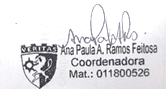 ______________________________________________________UNIDADE:PetrolinaCURSO:EnfermagemCANDIDATOS APROVADOSCURSODISCIPLINANOTAMárcia Karelly Granja Brito Macêdo ENFERMAGEMANATOMIA HUMANA (ODONTOLOGIA)10Clara Havena Barros LeitãoENFERMAGEMANATOMIA HUMANA (ODONTOLOGIA)10Barbara Petrina Nunes de Sousa ENFERMAGEMANATOMIA HUMANA (ODONTOLOGIA)10Giselle Costa dos Santos ENFERMAGEMANATOMIA HUMANA (ODONTOLOGIA)10Ana Vitória Ribeiro Teixeira ENFERMAGEMANATOMIA HUMANA (ODONTOLOGIA)10Erica Raquel Alencar de AndradeENFERMAGEMANATOMIA HUMANA (ODONTOLOGIA)10LUCIANO DOS SANTOS LAUDILIO JÚNIORENFERMAGEMANATOMIA APLICADA9Taciany Ferreira de Souza ENFERMAGEMANATOMIA APLICADA9Geilane Mirelle de Carvalho CostaENFERMAGEMANATOMIA APLICADA9Camila Mayara Souza e SilvaENFERMAGEMANATOMIA APLICADA7,5BRENDA BARBOSA DA SILVAENFERMAGEMANATOMIA APLICADA7Hiara Shirlley Mendes CallouENFERMAGEMSAÚDE DO ADULTO II8Raniely da Costa CastroENFERMAGEMSAÚDE DO ADULTO II7Samira Gomes LeiteENFERMAGEMCUIDADO INTEGRAL À SAÚDE DA MULHER10Thalyta Corrêa Amaral GomesENFERMAGEMCUIDADO INTEGRAL À SAÚDE DA MULHER10Lucieneide Oliveira de SouzaENFERMAGEMCUIDADO INTEGRAL À SAÚDE DA MULHER10Euller Oliveira Ferreira da Silva ENFERMAGEMCUIDADO INTEGRAL À SAÚDE DA MULHER9Ellen Carine Ferreira dos Santos ENFERMAGEMCUIDADO INTEGRAL À SAÚDE DA MULHER10